Publicado en   el 16/08/2013 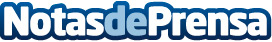 La ventaja competitiva del vínculo emocionalDatos de contacto:Nota de prensa publicada en: https://www.notasdeprensa.es/la-ventaja-competitiva-del-vinculo-emocional Categorias: Recursos humanos http://www.notasdeprensa.es